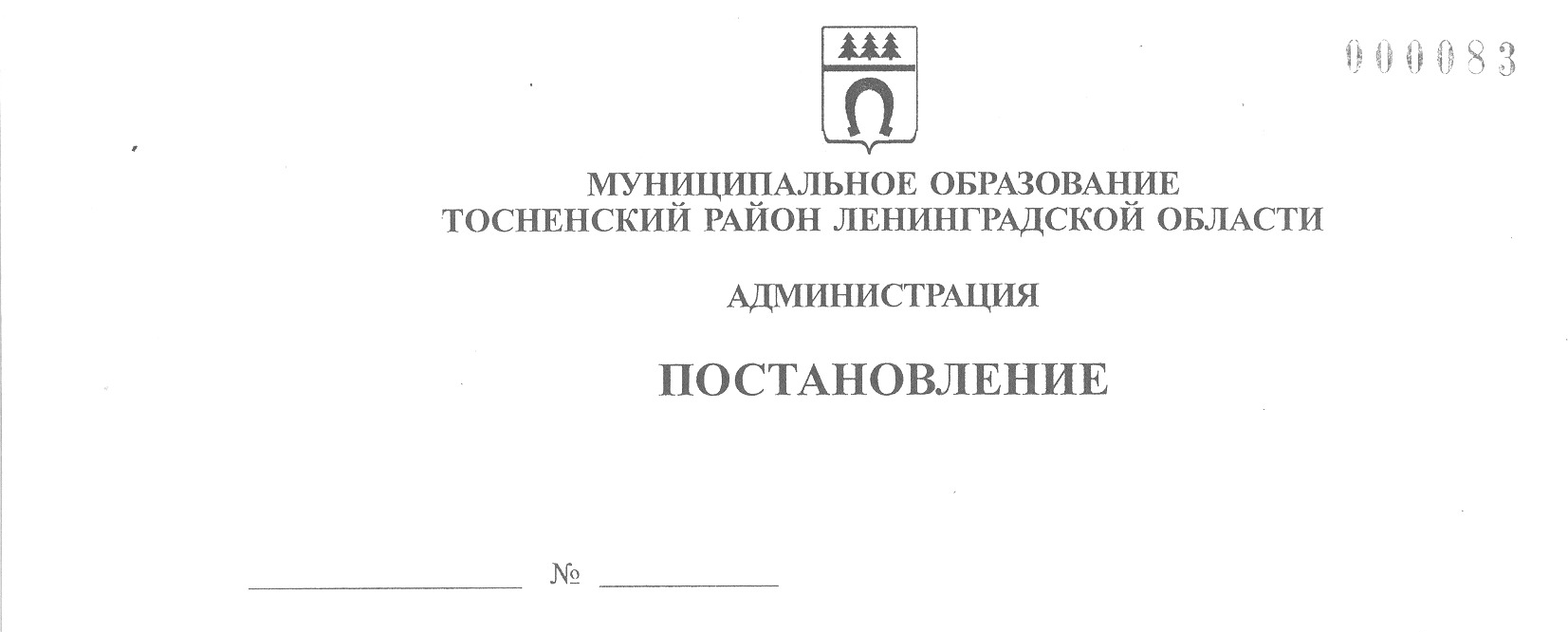 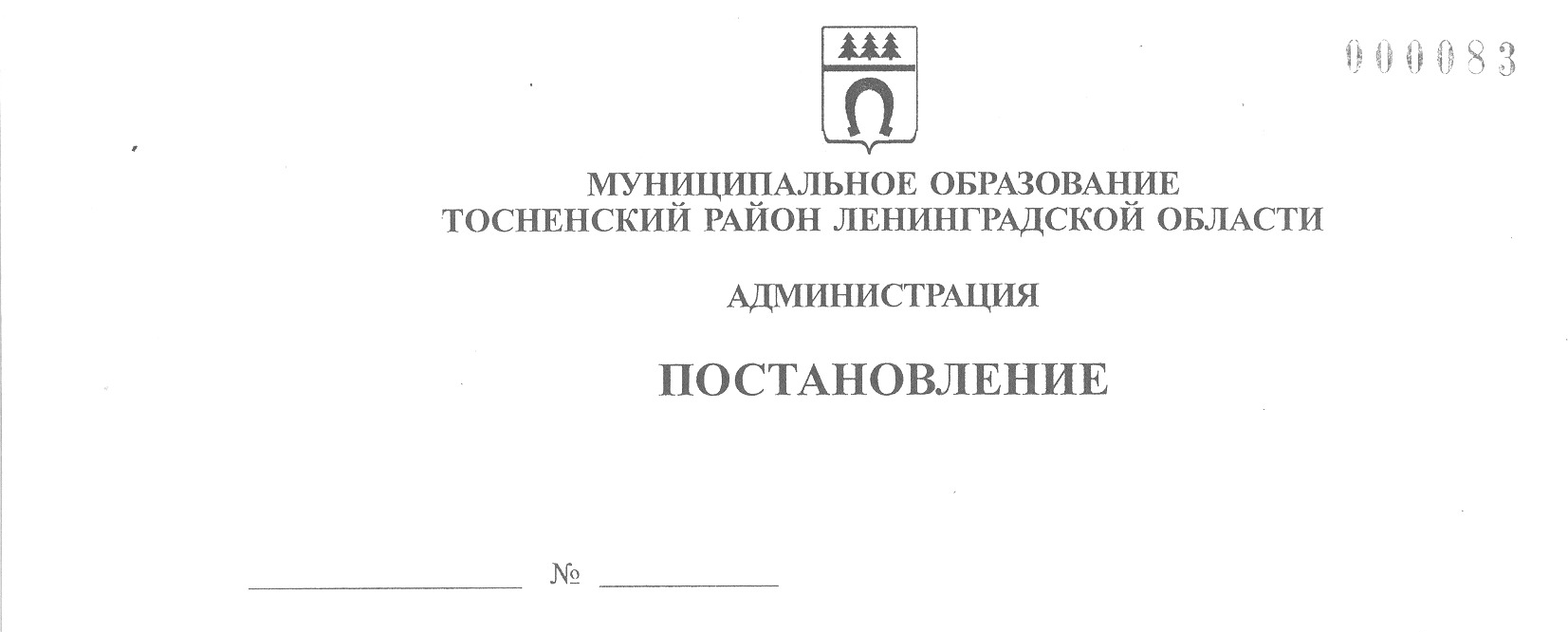 16.07.2020                                1247-паО внесении изменений в постановление администрациимуниципального образования Тосненский районЛенинградской области от 14.11.2017 № 3097-па «Об утверждении административного регламента исполнения муниципальной функции «Осуществлениемуниципального земельного контроля на территорииТосненского городского поселения Тосненского районаЛенинградской области»В соответствии п. 12 постановления Правительства Российской Федерации от 26.12.2014 № 1515 «Об утверждении Правил взаимодействия федеральных органов исполнительной власти, осуществляющих государственный земельный надзор, с органами, осуществляющими муниципальный земельный контроль» и в целях приведения в соответствие с действующим законодательством действующего муниципального правового акта администрация муниципального образования Тосненский район Ленинградской области.ПОСТАНОВЛЯЕТ:1. Внести в постановление администрации муниципального образования Тосненский район Ленинградской области от 14.11.2017 № 3097-па «Об утверждении административного регламента исполнения муниципальной функции «Осуществление муниципального земельного контроля на территории Тосненского городского поселения Тосненского района Ленинградской области» следующие изменения:1.1. В пункте 3 слова «комитету по управлению муниципальным имуществом» заменить словами: «комитету имущественных отношений».1.2. В пункте 5 слова «Пономареву М. А.» заменить словами «Ануфриева О.А.».2. Пункт 3.1 приложения к постановлению от 14.11.2017 № 3097-па «Об утверждении административного регламента исполнения муниципальной функции «Осуществление муниципального земельного контроля на территории Тосненского городского поселения Тосненского района Ленинградской области» изложить в следующей редакции: «Муниципальная функция по осуществлению муниципального земельного контроля исполняется путем выполнения следующих административных процедур (действий): - принятие решения о проведении проверки; - направление уведомления о проведении проверки; - осуществление проверки; 2- оформление результатов проверки (составление акта проверки; в случае усмотренного нарушения требований земельного законодательства, за которое законодательством Российской Федерации предусмотрена административная и иная ответственность, органы муниципального земельного контроля в течение 3 рабочих дней со дня составления акта проверки направляют копию акта проверки с указанием информации о наличии признаков выявленного нарушения с приложением (при наличии) результатов выполненных в ходе проведения проверки измерений, материалов фотосъемки, объяснений проверяемого лица и иных связанных с проведением проверки документов или их копий в структурное подразделение территориального органа федерального органа государственного земельного надзора)». 3. Комитету имущественных отношений администрации муниципального образования Тосненский район Ленинградской области направить настоящее постановление в пресс-службу комитета по организационной работе, местному самоуправлению, межнациональным и межконфессиональным отношениям администрации муниципального образования Тосненский район Ленинградской области для официального опубликования и обнародования в порядке, установленном Уставом муниципального образования Тосненский район Ленинградской области.4. Пресс-службе комитета по организационной работе, местному самоуправлению, межнациональным и межконфессиональным отношениям администрации муниципального образования Тосненский район Ленинградской области обеспечить опубликование и обнародование настоящего постановления.5. Контроль за исполнением постановления возложить на заместителя главы администрации муниципального образования Тосненский район Ленинградской области Ануфриева О. А.Глава  администрации                                                                                      А.Г. КлементьевНаровская Светлана Владимировна, 8(81361)326148 га